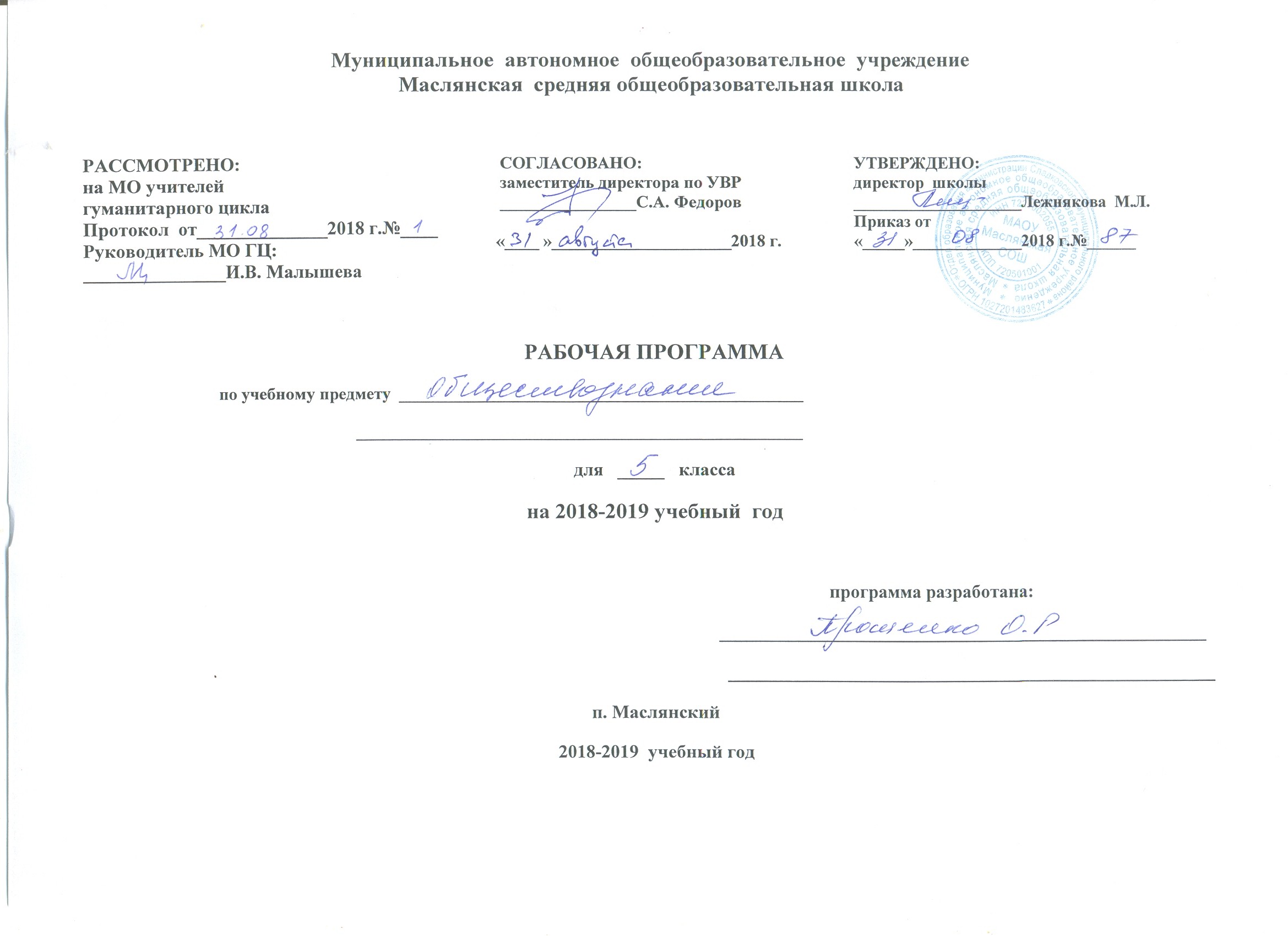 Пояснительная запискаРабочая программа учебного курса «Обществознание» 5 класс составлена на основании:Федерального государственного образовательного стандарта основного общего образования (Приказ Министерства образования и науки РФ от 17.12.2010 № 1897);Федерального перечня учебников, рекомендуемых к использованию при реализации имеющих государственную аккредитацию образовательных программ начального общего, основного общего, среднего общего образования. (Приказ Минобрнауки России № 576 от 8 июня 2015 г. «О внесении изменений в федеральный перечень учебников, рекомендуемых к использованию при реализации имеющих государственную аккредитацию образовательных программ начального общего, основного общего, среднего общего образования, утвержденный приказом Министерства образования и науки Российской Федерации от 31 марта 2014 г. № 253");примерной программы основного общего образования по обществознанию;авторской программы под редакцией Л.Н. Боголюбова;учебного плана МАОУ Маслянская СОШ на 2018 – 2019 учебный годИзучение обществознания в основной школе направлено на достижение следующих целей:- развитие личности в ответственный период социального взросления человека (10 – 15 лет), её познавательных интересов, критического мышления в процессе восприятия социальной (в том числе экономической и правовой) информации и определения собственной позиции; нравственной и правовой культуры, экономического образа мышления, способности к самоопределению и самореализации;- воспитание общероссийской идентичности, гражданской ответственности, уважения к социальным нормам; приверженности гуманистическим и демократическим ценностям, закреплённым в Конституции Российской Федерации;- освоение на уровне функциональной грамотности системы знаний, необходимых для социальной адаптации: об обществе; основных социальных ролях; о позитивно оцениваемых обществом качествах личности, позволяющих успешно взаимодействовать в социальной среде; сферах человеческой деятельности; способах регулирования общественных  отношений; механизмах реализации и защиты прав человека и гражданина;- формирование опыта применения полученных знаний для решения типичных задач в области социальных отношений; экономической и гражданско-общественной деятельности; межличностных отношений; отношений между людьми различных национальностей и вероисповеданий; самостоятельной познавательной деятельности; правоотношений; семейно-бытовых отношений.Для достижения поставленных целей необходимо осуществить задачи: - создать условия для полноценного выполнения выпускником типичных для подростка социальных ролей; общей ориентации в актуальных общественных событиях и процессах; нравственной и правовой оценки конкретных поступков людей; реализации и защиты прав человека и гражданина, осознанного выполнения гражданских обязанностей; первичного анализа и использования социальной информации; сознательного неприятия антиобщественного поведения.- выпускник  должен получить достаточно полное представление о возможностях, которые существуют в современном российском обществе для продолжения образования и работы, для самореализации в многообразных видах деятельности, а также об условиях достижения успеха в различных сферах жизни общества.Рабочая программа по обществознанию в 5 классе ориентирована на УМК: предметная линия учебников под редакцией Л. Н. Боголюбова:- Обществознание. 5 класс: учебн. для общеобразоват. организаций с прил. на электрон. носителе / [Л.Н. Боголюбов, Н.Ф. Виноградова, Н.И. Городецкая и др.]; под ред. Л. Н. Боголюбова, Л. Ф. Ивановой. – 4-е изд., исправленное. – М.: Просвещение, 2014 . – 127 с. : ил., карт. Обучение – базовое.Тематическое планирование рассчитано на 34 часа за год (1 час в неделю). Преобладающие формы текущего контроля знаний, умений, навыков и промежуточной аттестации обучающихся: тестирование, индивидуальные карточки с разнотиповыми задачами; самостоятельная работа, состоящая из заданий, требующих развернутого ответа, обществоведческий диктант. Общая характеристика учебного предметаПоследовательность, предлагаемая в рабочей программе по обществознанию для основной школы, обусловлена, помимо учёта общих принципов отбора содержания и логики его развёртывания, также особенностями построения учебного содержания курса для школьников-подростков.Содержание первого этапа курса (5-7 классы), обращённое к младшему подростковому возрасту, посвящено актуальным для растущей личности проблемам жизни человека в социуме. Даются элементарные научные представления об обществе, о социальном окружении, Родине. Эти вопросы должны быть раскрыты через противопоставление добра и зла, справедливости и несправедливости. Основой содержания являются моральные и правовые нормы. Это создаёт условия для единства обучения и воспитания, определяющего нравственные ориентиры.В 5 классе содержание курса носит преимущественно пропедевтический характер, связанный с проблемами социализации младших подростков. На этом этапе необходимо обеспечить преемственность по отношению к курсу «Окружающий мир», изучаемому в начальной школе. Открывается курс темой «Человек», где рассматриваются важнейшие социальные свойства человека. Программа последовательно вводит ученика в расширяющийся круг социальных институтов: от самого близкого и эмоционально значимого – тема «Семья» и «Школа» - через раскрытие важнейшей стороны человеческой жизни в теме «Труд» до самого общественно значимого – тема «Родина». Учащиеся расширяют круг сведений не только о важнейших социальных институтах и их общественном назначении, но и о качествах человека, проявляющихся во взаимодействии с ними.Изучение содержания курса по обществознанию в основной школе должно осуществляться во взаимосвязи с содержанием программ дополнительного образования, деятельностью детских общественных организаций, реальной жизнью школьного коллектива. Одной из задач этой работы выступает создание иммунитета и формирование нетерпимости к правонарушениям, наркомании, другим негативным явлениям.      Достижение поставленных целей, успешное овладение учебным содержанием данного предмета предполагают использование разнообразных средств и методов обучения. На первой ступени основной школы, когда учащиеся только начинают систематическое изучение содержания курса по обществознанию, особое значение приобретают методы, помогающие раскрытию и конкретизации рассматриваемых понятий и положений, связи обобщённых знаний курса с личным (пусть пока и небольшим) социальным опытом, с собственными наблюдениями детей и с их уже сложившимися представлениями (а возможно, и со стереотипами и с предубеждениями) о социальной жизни и поведении людей в обществе. Развитию у учащихся 5—9 классов готовности к правомерному и нравственно одобряемому поведению поможет реконструкция и анализ с позиций норм морали и права типичных социальных ситуаций, сложившихся практик поведения.Особого внимания требует использование в учебном процессе компьютерных технологий. Учителю важно хорошо представлять себе их образовательные возможности и в то же время отчётливо осознавать границы их применения, уметь органически сочетать эти технологии с традиционными методиками.Программа по обществознанию для основной школы призвана помочь выпускникам основной школы осуществить осознанный выбор путей продолжения образования, а также будущей профессиональной деятельности.Ценностные ориентирыСодержание основного общего образования по обществознанию представляет собой комплекс знаний, отражающих основные объекты изучения: общество и его основные сферы, положение человека в обществе, правовое регулирование общественных отношений. Помимо знаний, важными содержательными компонентами курса являются: социальные навыки, умения, совокупность моральных норм и гуманистических ценностей; правовые нормы, лежащие в основе правомерного поведения. Не менее важным элементом содержания учебного предмета «Обществознание» является опыт познавательной и практической деятельности, включающий работу с адаптированными источниками социальной информации; решение познавательных и практических задач, отражающих типичные социальные ситуации; учебную коммуникацию, опыт проектной деятельности в учебном процессе и социальной практике.Планируемые результаты обучения и освоения содержания курса по обществознаниюЛичностными:мотивированность и направленность на активное и созидательное участие в будущем в
общественной и государственной жизни;заинтересованность не только в личном успехе, но и в развитии различных сторон жизни общества, в благополучии и процветании своей страны;ценностные ориентиры, основанные на идеях патриотизма, любви и уважения к Отечеству; на отношении к человеку, его правам и свободам как высшей ценности; на стремлении к укреплению исторически сложившегося государственного единства; на признании равноправия народов, единства разнообразных культур; на убежденности в важности для общества семьи и семейных традиций; на осознании необходимости поддержания гражданского мира и согласия и своей ответственности за судьбу страны перед нынешними и грядущими поколениями;знание государственной символики (герб, флаг, гимн), знание государственных праздников;знание положений Конституции РФ, основных прав и обязанностей гражданина;гражданский патриотизм, любовь к Родине, чувство гордости за свою страну;эмоционально положительное принятие своей этнической идентичности;уважение к другим народам России и мира и принятие их, межэтническая толерантность, готовность к равноправному сотрудничеству;уважение к личности и ее достоинствам, доброжелательное отношение к окружающим, нетерпимость к любым видам насилия и готовность противостоять им;уважение к ценностям семьи, любовь к природе, признание ценности здоровья, своего и других людей, оптимизм в восприятии мира;позитивная моральная самооценка и моральные чувства - чувство гордости при следовании моральным нормам, переживания, стыда и вины при их нарушении;умение вести диалог на основе равноправных отношений и взаимного уважения и принятия; умение конструктивно разрешать конфликты;готовность и способность к выполнению моральных норм в отношении взрослых и сверстников в школе, дома, во внеучебных видах деятельности;потребность в участии в общественной жизни ближайшего социального окружения, общественно полезной деятельности;умение строить жизненные планы с учетом конкретных социально-исторических, политических и экономических условий;Метапредметные:умении сознательно организовывать свою познавательную деятельность (от постановки цели дополучения и оценки результата);умении объяснять явления и процессы социальной действительности с научных, социально-философских позиций; рассматривать их комплексно в контексте сложившихся реалий и возможных перспектив;способности анализировать реальные социальные ситуации, выбирать адекватные способы деятельности и модели поведения в рамках реализуемых основных социальных ролей (производитель, потребитель и др.);овладении различными видами публичных выступлений (высказывания, монолог, дискуссия) и следовании этическим нормам и правилам ведения диалога;умении выполнять познавательные и практические задания, в том числе с использованием проектной деятельности на уроках и в доступной социальной практике, на: использование элементов причинно-следственного анализа; исследование несложных реальных связей и зависимостей; определение сущностных характеристик изучаемого объекта; выбор верных критериев для сравнения, сопоставления, оценки объектов;поиск и извлечение нужной информации по заданной теме в адаптированных источниках
различного типа;перевод информации из одной знаковой системы в другую (из текста в таблицу, из
аудиовизуального ряда в текст и др.), выбор знаковых систем адекватно познавательной и
коммуникативной ситуации;объяснение изученных положений на конкретных примерах;оценку своих учебных достижений, поведения, черт своей личности с учетом мнения других людей, в том числе для корректировки собственного поведения в окружающей среде; выполнение в повседневной жизни этических и правовых норм, экологических требований;определение собственного отношения к явлениям современной жизни, формулирование своей точки зрения.Предметными:познавательные относительно целостное представление об обществе и о человеке, о сферах и областях общественной   жизни, механизмах и регуляторах деятельности людей;знание ряда ключевых понятий базовых для школьного обществознания наук: социологии, экономической теории, политологии, культурологии, правоведения, этики, социальной психологии и философии; умение объяснять с их позиций явления социальной действительности;знания, умения и ценностные установки, необходимые для сознательного выполнения старшими подростками основных социальных ролей в пределах своей дееспособности;умения находить нужную социальную информацию в различных источниках; адекватно ее воспринимать, применяя основные обществоведческие термины и понятия; преобразовывать в соответствии с решаемой задачей (анализировать, обобщать, систематизировать, конкретизировать имеющиеся данные, соотносить их с собственными знаниями); давать оценку взглядам, подходам, событиям, процессам с позиций одобряемых в современном российском обществе социальных ценностей;ценностно-мотивационныепонимание побудительной роли мотивов в деятельности человека, места ценностей в
мотивационной структуре личности,  их значения в жизни  человека  и развитии   общества;знание основных нравственных и правовых понятий, норм и правил, понимание их роли как решающих регуляторов общественной жизни, умение применять эти нормы и правила к анализу и оценке реальных социальных ситуаций, установка на необходимость руководствоваться этими нормами и правилами в собственной	повседневной жизни;приверженность гуманистическим и	демократическим	ценностям,	патриотизму и гражданственности;трудовыезнание особенностей труда как одного из основных видов деятельности человека; основных требований трудовой этики в современном обществе; правовых норм, регулирующих трудовую деятельность несовершеннолетних;понимание	значения трудовой деятельности для личности и для общества;эстетическиепонимание специфики познания мира средствами искусства в соотнесении с другими способами познания;понимание роли искусства в становлении личности и в жизни общества;коммуникативныезнание определяющих признаков коммуникативной деятельности в сравнении с другими видами деятельности;знание новых возможностей для коммуникации в современном обществе, умение использовать современные средства связи и коммуникации для поиска и обработки необходимой социальной информации;понимание языка массовой социально-политической коммуникации, позволяющее осознанно воспринимать соответствующую информацию; умение различать факты, аргументы, оценочные суждения;понимание значения коммуникации в межличностном общении;умение взаимодействовать в ходе выполнения групповой работы, вести диалог, участвовать в дискуссии, аргументировать собственную точку зрения;знакомство с отдельными приемами и техниками преодоления конфликтов.Содержание курса по обществознанию в  5 классеВведение (1 ч)           Вводный урок. Что нам предстоит узнать. Чему мы должны научиться. Как работать с учебником и рабочей тетрадью в классе и дома.Глава I. Человек (5 ч)Загадка человека.Цели и ценность человеческой жизни. Природа человека. Человек – биологическое существо. Отличие человека от животных. Наследственность.Отрочество – особая пора жизни. Особенности подросткового возраста. Размышления подростка о будущем. Самостоятельность – показатель взрослости.Практикум по теме «Человек». Почему человеком нельзя стать без общения. Особенности общения подростков со сверстниками, со старшими и с младшими по возрасту партнёрами.Глава II. Семья (5 ч)Семья и семенные отношения. Семья под защитой государства. Семейный кодекс. Виды семей. Отношения между поколениями. Семейные ценности и нормы.Семейное хозяйство. Забота и воспитание в семье. Распределение обязанностей. Обязанности подростка. Рациональное ведение хозяйства.	Свободное время. Занятия физкультурой и спортом. Телевизор и компьютер. Увлечения человека. Значимость здорового образа жизни.Практикум по теме «Семья». Я и моя семья. Учимся рационально вести домашнее хозяйство. Семейный досуг и здоровый образ жизни.Глава III. Школа (6 ч)Образование в жизни человека. Роль образования в жизни человека. Значение образования для общества. Ступени школьного образования.Образование и самообразование. Образование и самообразование. Учеба – основной труд школьника. Учение вне стен школы. Умение учиться.Одноклассники, сверстники, друзья. Отношения младшего подростка с одноклассниками, сверстниками, друзьями. Дружный класс.Практикум по теме «Школа». Школа в жизни человека и общества. «Век живи – век учись». Учись учиться. Мои соученики (одноклассники).Глава IV. Труд (6 ч)Труд – основа жизни. Содержание и сложность труда. Результаты труда. Заработная плата. Труд – условие благополучия человека. Благотворительность и меценатство.Труд и творчество. Ремесло. Признаки мастерства. Творческий труд. Творчество в искусстве.Практикум по теме «Труд». Каким бывает труд человека. Труд и его оценка. Труд и творчество.Глава V. Родина (10 ч)Наша Родина – Россия. Россия – федеративное государство. Структура России как федерации, права субъектов России. Русский язык как государственный. Государственные символы России. Герб, флаг, гимн, государственные праздники. История государственных символов. Москва – столица России.Государственная символика Республики Башкортостан.Гражданин России. Гражданин – Отечества достойный сын. Права граждан России. Обязанности граждан.Мы – многонациональный народ. Россия – многонациональное государство. Национальность человека. Народы России – одна семья. Многонациональная культура России. Межнациональные отношения. Народы Башкортостана.Практикум по теме «Россия». Наша Родина – Россия. «Часть российского флага». Быть настоящим гражданином. Уважать людей любой национальности. Россия – моя малая РодинаИтоговый урок (1 ч).Календарно-тематическое планированиеУчебно-методический комплекс«Обществознание». 5 класс. Боголюбов Л.Н., Ивановой Л. Ф.  Издательство «Просвещение» 2015г.  Людмила Иванова: Обществознание. 5 класс. Поурочные разработки к уч. Боголюбова. ФГОС, Издательство: Просвещение, 2012 г.ЦИФРОВЫЕ ОБРАЗОВАТЕЛЬНЫЕ РЕСУРСЫhttp://www.rsnet.ru/ — Официальная Россия (сервер органов государственной власти Российской Федерации).http://www.president.kremlin.ru/ — Президент Российской Федерации.http://www.rsnet.ru/ — Судебная власть Российской Федерации.http://www.iurizdat.ru/editions/ofTicial/lcrf — Собрание законодательства Российской Федерации.http://www.socionet.ru — Соционет: информационное пространство по общественным наукам.http://www.ifap.ru — Программа ЮНЕСКО «Информация для всех» в Россииhttp://www.alleng.ru/edu/social2.htm — Образовательные ресурсы Интернета — обществознаниеhttp://standart.edu.ru/ - сайт Федерального государственного образовательного стандартаhttp://www.ug.ru/ - Официальный сайт "Учительской газеты". На сайте представлены новости образования, рассматриваются вопросы воспитания, социальной защиты, методики обучения http://pedsovet.org/ - Всероссийский интернет-педсоветhttp://www.1september.ru/ru/ - Газета "Первое Сентября" и ее приложения. Информация для педагогов. Детское образование и воспитание.  http://www.it-n.ru/ - Сеть творческих учителей	http://www.pish.ru/сайт журнала «Преподавание истории в школе» с архивом  http://his.1september.ru  Газета "История" и сайт для учителя "Я иду на урок истории"http://www.fipi.ru  - ФИПИhttp://school-collection.edu.ru/catalog/ - единая коллекция цифровых образовательных ресурсов по предметам  и классам– планирования, методические материалы, энциклопедия «Кругосвет»http://www.uchportal.ru/ - учительский портал – по предметам – уроки, презентации, внеклассная работа, тесты, планирования, компьютерные программВсеросс. Олимпиада школьников http://rosolymp.ru/ http://www.zavuch.info/   - Завуч-инфо (методическая библиотека, педагогическая ярмарка, сообщество педагогов, новости…) Официальная Россия: сервер органов государственной власти Российской Федерации http://www.gov.ruПрезидент России: официальный сайт  http://www.president.kremlin.ruПрезидент России — гражданам школьного возраста http://www.uznay-prezidenta.ruГосударственная Дума: официальный сайт http://www.duma.gov.ruФедеральная служба государственной статистики: базы данных, статистическая информация http://www.gks.ruПрава человека в России  http://www.hro.orgПрограмма ЮНЕСКО «Информация для всех» в России http://www.ifap.ruПланируемые результаты  изучения учебного предмета, курсаТребования к результатам обучения предполагают реализацию деятельностного, компетентностного и личностно-ориентированного подходов в процессе усвоения программы, что в конечном итоге обеспечит овладение учащимися знаниями, различными видами деятельности и умениями, их реализующими. Овладение знаниями, умениями, видами деятельности значимо для социализации, мировоззренческого и духовного развития учащихся, позволяющими им ориентироваться в социуме и быть востребованными в жизни.В результате изучения обществознания обучающийся должен:знать /понимать:социальные свойства человека, его взаимодействие с другими людьми;сущность общества как формы совместной деятельности людей;характерные черты и признаки основных сфер жизни общества;содержание и значение социальных норм, регулирующих общественные отношения;уметь:описывать основные социальные объекты, выделяя их существенные признаки; человека как социально-деятельное существо; основные социальные роли;сравнивать социальные объекты, суждения об обществе и человеке, выявлять их общие черты и различия;объяснять взаимосвязи изученных социальных объектов (включая взаимодействия человека и общества, общества и природы, сфер общественной жизни);приводить примеры социальных объектов определенного типа, социальных отношений; ситуаций, регулируемых различными видами социальных норм; деятельности людей в различных сферах;оценивать поведение людей с точки зрения социальных норм, экономической рациональности;решать познавательные и практические задачи в рамках изученного материала, отражающие типичные ситуации в различных сферах деятельности человека;осуществлять поиск социальной информации по заданной теме из различных ее носителей (материалы СМИ, учебный текст и другие адаптированные источники); различать в социальной информации факты и мнения;самостоятельно составлять простейшие виды правовых документов (записки, заявления, справки и т. п.)использовать приобретенные знания и умения в практической деятельности и повседневной жизни:для полноценного выполнения типичных для подростка социальных ролей;общей ориентации в актуальных общественных событиях и процессах;нравственной и правовой оценки конкретных поступков людей;реализации и защиты прав человека и гражданина, осознанного выполнениягражданских обязанностей;первичного анализа и использования социальной информации.№ п/пТема урокаХарактеристика основных видов деятельности ученика (на уровне учебных действий) по темеКол-во часовСроки изучения Сроки изучения № п/пТема урокаХарактеристика основных видов деятельности ученика (на уровне учебных действий) по темеКол-во часовпо плануфактВведение (1 ч)Введение (1 ч)Введение (1 ч)Введение (1 ч)Введение (1 ч)Введение (1 ч)1Вводный урокПознакомиться с новым учебным предметом, содержанием курса, требованиями к результатам обучения, учебно-методическим комплектом, особенностями работы с ним. Характеризовать систему организации работы на уроке и при подготовке домашнего задания.1Тема 1. Человек(5 ч)Тема 1. Человек(5 ч)Тема 1. Человек(5 ч)Тема 1. Человек(5 ч)Тема 1. Человек(5 ч)Тема 1. Человек(5 ч)23Загадка человекаРаскрывать на конкретных примерах цели и ценность человеческой жизни.Характеризовать и конкретизировать конкретными примерами биологическое и социальное в природе человека.Сравнивать свойства человека и животных.223Загадка человекаРаскрывать на конкретных примерах цели и ценность человеческой жизни.Характеризовать и конкретизировать конкретными примерами биологическое и социальное в природе человека.Сравнивать свойства человека и животных.245Отрочество – особая пора жизниОписывать отрочество как особую пору жизни.Раскрывать на конкретных примерах значение самостоятельности как показателя взрослости.245Отрочество – особая пора жизниОписывать отрочество как особую пору жизни.Раскрывать на конкретных примерах значение самостоятельности как показателя взрослости.26Практикум по теме «Человек»Обобщить и закрепить знания о связи социального в человеке с общением, обменом информацией и другими результатами психической деятельности. Способствовать развитию коммуникативных умений, создавать условия для реализации и расширения позитивного опыта общения. Проиллюстрировать особенности общения подростков, способствовать развитию рефлексивных способностей подростков.1Тема 2. Семья( 5 ч)78Семья и семейные отношения.Показывать на конкретных примерах меры государственной поддержки семьи.Сравнивать двухпоколенные и трехпоколенные семьи. Исследовать несложные практические ситуации, связанные с отношениями в семье, типичными для разных стран и исторических периодов.Выражать собственную точку зрения на значение семьи.29Семейное хозяйство.Характеризовать совместный труд членов семьи.Сравнивать домашнее хозяйство городского и сельского жителя.Описывать собственные обязанности в ведении семейного хозяйства.110Свободное время.Исследовать несложные практические ситуации, связанные с проведением подростками свободного времени.Описывать и оценивать собственные увлечения в контексте возможностей личностного развития.Характеризовать значимость здорового образа жизни.111Практикум по теме «Семья»Систематизировать и обобщить знания по теме «Семья». Способствовать развитию умения анализировать простейшие ситуации, связанные с семейными отношениями, мерами государственной поддержки семьи, семейным хозяйством и семейным досугом. Расширять опыт решения познавательных и практических задач по изучаемой теме. Содействовать развитию умения выполнять различные проектные работы. Благоприятствовать созданию условий для осмысления семейных ценностей, рефлексии собственного вклада в семейный уют, здоровый образ жизни. 211Практикум по теме «Семья»Систематизировать и обобщить знания по теме «Семья». Способствовать развитию умения анализировать простейшие ситуации, связанные с семейными отношениями, мерами государственной поддержки семьи, семейным хозяйством и семейным досугом. Расширять опыт решения познавательных и практических задач по изучаемой теме. Содействовать развитию умения выполнять различные проектные работы. Благоприятствовать созданию условий для осмысления семейных ценностей, рефлексии собственного вклада в семейный уют, здоровый образ жизни. 2Тема 3. Школа(6 ч)1213Образование в жизни человекаИсследовать несложные ситуации из жизни человека и общества, раскрывающие значимость образования в наше время и в прошлом.Описывать ступени школьного образования. Описывать систему школьного образования в нашей стране. Характеризовать учёбу как основной труд школьника. Выявлять позитивные результаты учения, опираясь на примеры из художественных произведений.21213Образование в жизни человекаИсследовать несложные ситуации из жизни человека и общества, раскрывающие значимость образования в наше время и в прошлом.Описывать ступени школьного образования. Описывать систему школьного образования в нашей стране. Характеризовать учёбу как основной труд школьника. Выявлять позитивные результаты учения, опираясь на примеры из художественных произведений.21415Образование и самообразованиеХарактеризовать значение самообразования для человека с опорой на конкретные примеры. Оценивать собственное умение учиться и возможности его развития. Выявлять возможности практического применения получаемых в школе знаний.21415Образование и самообразованиеХарактеризовать значение самообразования для человека с опорой на конкретные примеры. Оценивать собственное умение учиться и возможности его развития. Выявлять возможности практического применения получаемых в школе знаний.216Одноклассники, сверстники, друзьяИспользовать элементы причинно-следственного анализа при характеристике социальных связей младшего подростка с одноклассниками, сверстниками, друзьями.Иллюстрировать примерами значимость товарищеской поддержки сверстников для человека. Оценивать собственное умение общаться с одноклассниками  и друзьями.117Практикум по теме «Школа».Систематизировать полученную в процессе изучения темы содержательную информацию о роли образования и самообразования в жизни человека, значении образования для общества, ступенях школьного образования, отношениях младшего подростка с одноклассниками, сверстниками, друзьями. 1Тема 4. Труд (6 ч)1819Труд – основа жизни.Объяснять значение трудовой деятельности для личности и общества.Характеризовать особенности труда как одного из основных видов деятельности человека. Различать материальную и моральную оценку труда. Приводить примеры благотворительности и меценатства. Определять собственное отношение к различным средствам достижения успеха в труде.21819Труд – основа жизни.Объяснять значение трудовой деятельности для личности и общества.Характеризовать особенности труда как одного из основных видов деятельности человека. Различать материальную и моральную оценку труда. Приводить примеры благотворительности и меценатства. Определять собственное отношение к различным средствам достижения успеха в труде.22021Труд и творчествоРазличать творчество и ремесло.Раскрывать признаки мастерства на примерах творений известных мастеров.22021Труд и творчествоРазличать творчество и ремесло.Раскрывать признаки мастерства на примерах творений известных мастеров.22223Практикум по теме «Труд»Систематизировать знания учащихся о различных видах труда, его творческой природе, значении труда в жизни общества. Способствовать воспитанию уважения к людям, проявляющим трудолюбие, стимулировать интерес к труду подлинных мастеров. Развивать умение работы с различными адаптированными источниками информации, решать с помощью информационных источников творческие задачи. 22223Практикум по теме «Труд»Систематизировать знания учащихся о различных видах труда, его творческой природе, значении труда в жизни общества. Способствовать воспитанию уважения к людям, проявляющим трудолюбие, стимулировать интерес к труду подлинных мастеров. Развивать умение работы с различными адаптированными источниками информации, решать с помощью информационных источников творческие задачи. 2Тема 5. Родина (10 ч)2425Наша Родина – РоссияОбъяснять смысл понятия «субъект Российской Федерации».Знать и называть статус субъекта РФ, в котором находится школа.Характеризовать особенности России как многонационального государства.Объяснять значение русского языка как государственного.22425Наша Родина – РоссияОбъяснять смысл понятия «субъект Российской Федерации».Знать и называть статус субъекта РФ, в котором находится школа.Характеризовать особенности России как многонационального государства.Объяснять значение русского языка как государственного.22627Государственные символы РоссииОписывать основные гос. символы РФ.Знать текст гимна РФ.Использовать дополнительные источники информации для создания коротких информационных материалов, посвященных гос. символам России. Составлять собственные информационные материалы о Москве – столице России.22627Государственные символы РоссииОписывать основные гос. символы РФ.Знать текст гимна РФ.Использовать дополнительные источники информации для создания коротких информационных материалов, посвященных гос. символам России. Составлять собственные информационные материалы о Москве – столице России.22829Гражданин РоссииОбъяснять и конкретизировать примерами смысл понятия «гражданин». Называть и иллюстрировать примерами основные права граждан РФ. Называть основные обязанности граждан РФ. Приводить примеры добросовестного выполнения гражданских обязанностей.Приводить примеры и давать оценку проявлениям гражданственности, представленным в СМИ.22829Гражданин РоссииОбъяснять и конкретизировать примерами смысл понятия «гражданин». Называть и иллюстрировать примерами основные права граждан РФ. Называть основные обязанности граждан РФ. Приводить примеры добросовестного выполнения гражданских обязанностей.Приводить примеры и давать оценку проявлениям гражданственности, представленным в СМИ.23031Мы – многонациональный народХарактеризовать и конкретизировать примерами этнические и национальные различия. Показывать на конкретных примерах исторического прошлого и современной жизни российского общества проявления толерантного отношения к людям разных национальностей.23031Мы – многонациональный народХарактеризовать и конкретизировать примерами этнические и национальные различия. Показывать на конкретных примерах исторического прошлого и современной жизни российского общества проявления толерантного отношения к людям разных национальностей.23233Практикум по теме «Родина»Систематизировать знания учащихся по теме «Родина», расширить представления о федеративном характере многонационального Российского государства, основных правах и обязанностях российских граждан. Способствовать осознанию на практике значения уважительного отношения к людям различных национальностей, существующих в обществе правил толерантного поведения. Воспитывать уважение к государственным символам России, её государственному языку. Создавать условия для развития универсальных учебных действий: умения взаимодействовать в группе, умения работать с различными информационными источниками, умения осуществлять поиск информации в Интернете, умения презентовать свои работы по определённой теме.23233Практикум по теме «Родина»Систематизировать знания учащихся по теме «Родина», расширить представления о федеративном характере многонационального Российского государства, основных правах и обязанностях российских граждан. Способствовать осознанию на практике значения уважительного отношения к людям различных национальностей, существующих в обществе правил толерантного поведения. Воспитывать уважение к государственным символам России, её государственному языку. Создавать условия для развития универсальных учебных действий: умения взаимодействовать в группе, умения работать с различными информационными источниками, умения осуществлять поиск информации в Интернете, умения презентовать свои работы по определённой теме.234Итоговый урокОбобщить и закрепить полученные знания и умения. Проанализировать результаты работы класса. Отдельных учащихся за прошедший учебный год. Развивать рефлексивные умения. Способствовать к адекватной самооценке. Наметить перспективы работы в следующем учебном году.1